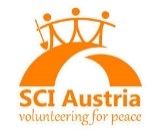 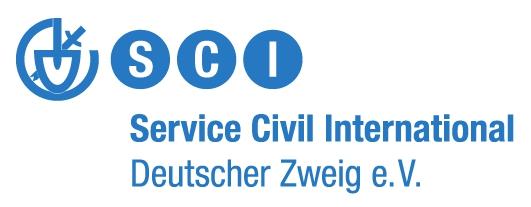 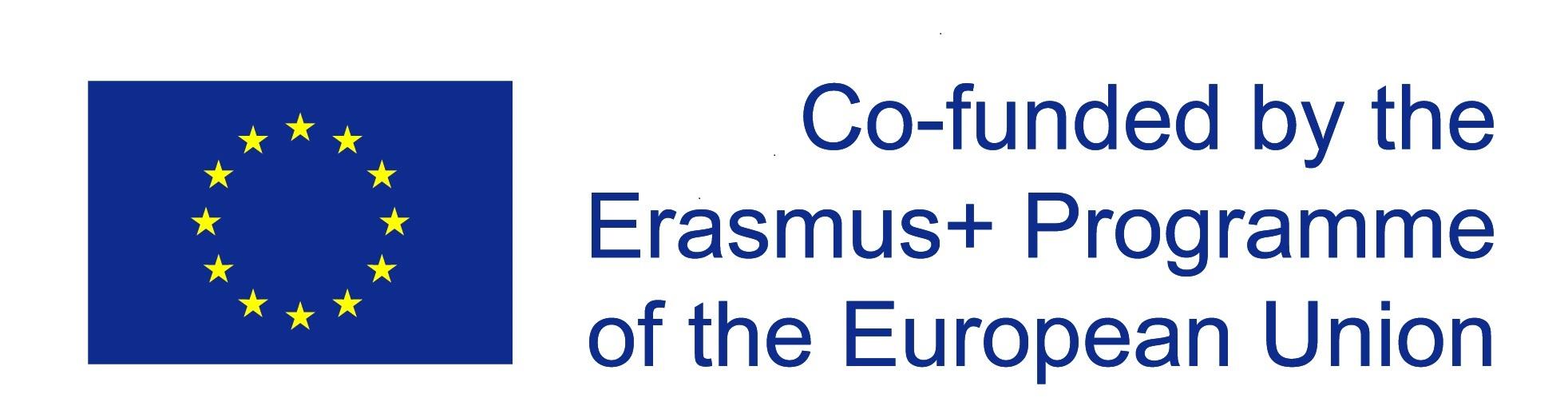 Please send your application to your sending organisation.-------   Please continue on page 2   --------For the following questions, please write briefly your most important arguments. This will help us to design the seminar according to your and the whole group‘s needs. If you already participated in the project just fill out the “motivation and expectations” - partDeclaration and commitmentI am fully aware that my participation in this activity is an investment of the organisers (in terms of logistic, finances, time and personal involvement of all people engaged) in my personal learning experience.I declare that the information provided in my application is true and I commit myself to participate actively in the whole duration of the project. I promise to share the experiences gained in the course with other fellows from my sending organisation and/ or other persons in my professional/ private / volunteer  environment;I promise to implement learned experience at the local level;I commit to attending the training in full, with no late arrival and early departure or leaving sessions;I read and understood the text of the declaration.	Date:					Signature*:								*can be a digital signatureSurname(as written in passport)First nameBirth dateNationalityPersonal AddressPhone NumberEmailEmergency personContact Emergency person
(phone / email)Special food needs?(Allergies, intolerances, diet, etc.)Passport Number(if visa required)English skillsVery goodGoodPoorSpeakingWritingUnderstandingName of your sending organisationExperiencesExperiencesHow long have you been involved in your organisation and what are your roles?Do you have knowledge about food and it’s connection to climate crisis, social justice and animal rights? Please specify shortlyDo you have previous experience in peace work and ecological education? Have you been involved in activities or organisations  focused on food education or connected to ecology? If so, what was your role?Motivation and expectationsMotivation and expectationsWhat are the main reasons you wish to participate and what are your expectations for the seminar?How do you want to use the acquired tools and knowledge in your organisation in the future?Further informationFurther informationDo you have any special needs or requirements (e.g. disability, etc.)? Please specify:You can state here any other information you would like to share.